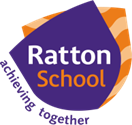 Year 10 DramaYear 10 DramaUnit 1: Building a Supportive Group DynamicUnit 2: Scripted Work (AQA Component 3: Texts in Practice (Mock) It is vital that students get to know their classmates and respect each other in order to feel supported and able to take creative risks. Team games and exercises build students trust and confidence in group work and performance. Keywords for this UnitPhysical Skills Vocabulary.docx Students will work on a scripted duologue and a group piece from ‘Things I Know to be True’ by Andrew Bovell. Keywords for this UnitPhysical Skills Vocabulary.docx Giving Feedback in Drama VOCAB.docx Unit 3: Creating and Performing a Devised Piece and Completing the Devising Log Coursework(Component 2: Devising Drama )Unit 4: Introduction to Set Text – Blood Brothers Students must learn how to create and develop ideas to communicate meaning in a devised theatrical performance.  Students must draw on and demonstrate a practical understanding of the approaches and techniques of various theatre practitioners and companies, and produce a written log book of 2,500 words. Keywords for this UnitGCSE Subject Specific Vocabulary.docx Physical Skills Vocabulary.docx Giving Feedback in Drama VOCAB.docx This component is a written exam in which students are assessed on their knowledge and understanding of how drama and theatre is developed and performed (AO3), including in connection to a set play and on their ability to analyse and evaluate the live theatre work of others (AO4). The paper constitutes 40% of the GCSE. Keywords for this UnitGCSE Subject Specific Vocabulary.docx Physical Skills Vocabulary.docx Year 11 DramaYear 11 DramaUnit 5: Preparing for the Written Exam Unit 6: Texts in Practice (Component 3) This component is a written exam in which students are assessed on their knowledge and understanding of how drama and theatre is developed and performed (AO3), including in connection to a set play and on their ability to analyse and evaluate the live theatre work of others (AO4). The paper constitutes 40% of the GCSE. Keywords for this UnitGCSE Subject Specific Vocabulary.docx Physical Skills Vocabulary.docx Giving Feedback in Drama VOCAB.docx This component is a practical component in which students are assessed on their ability to apply theatrical skills to realise artistic intentions in live performance (AO2). Component 3 constitutes 20% of the GCSE. Keywords for this UnitPhysical Skills Vocabulary.docx Giving Feedback in Drama VOCAB.docx Unit 7: Revision for Written Exam Unit 7: Revision for Written Exam This component is a written exam in which students are assessed on their knowledge and understanding of how drama and theatre is developed and performed (AO3), including in connection to a set play and on their ability to analyse and evaluate the live theatre work of others (AO4). The paper constitutes 40% of the GCSE. Keywords for this UnitGCSE Subject Specific Vocabulary.docx Physical Skills Vocabulary.docx Giving Feedback in Drama VOCAB.docx This component is a written exam in which students are assessed on their knowledge and understanding of how drama and theatre is developed and performed (AO3), including in connection to a set play and on their ability to analyse and evaluate the live theatre work of others (AO4). The paper constitutes 40% of the GCSE. Keywords for this UnitGCSE Subject Specific Vocabulary.docx Physical Skills Vocabulary.docx Giving Feedback in Drama VOCAB.docx 